در 6 ماهه دوم سال برگزار می گردد:بیش از 50 عنوان آموزشی جهت تمدید و ارتقاء پروانه اشتغال مهندسین استان سمنان.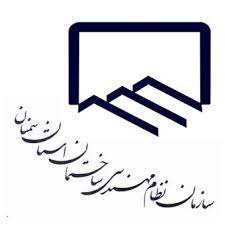 به گزارش روابط عمومی سازمان نظام مهندسی ساختمان استان سمنان مهدی حکیمی گفت: در 6ماهه دوم سال جاری بیش از 50 عنوان دوره آموزش در بیش از 900 ساعت برگزار خواهد شد. رئیس سازمان نظام مهندسی ساختمان استان سمنان بیان داشت:این دوره ها با هدف تمدید و ارتقاء پروانه اشتغال مهندسین عضو این سازمان در استان برگزار می گردد.دبیر کمیسیون روسای سازمان نظام مهندسی ساختمان استانهای کشور افزود:از ابتدای مهر ماه سال جاری برگزاری این دوره ها آغاز گردیده و بر اساس زمان بندی تا کنون بیش از 15 دوره آموزشی در رشته های مختلف برگزار شده و استاید مجرب و برجسته کشوری و استانی که دارای پروانه صلاحیت آموزشی می باشند این دوره ها را تدریس می کنند. وی با بیان اینکه آموزش برای اعضای این سازمان از سر فصلهای اساسی و مهم این سازمان است اضافه کرد: سطح کیفیت برگزاری همایش ملی فن آوری های نوین موید میزان اهتمام این سازمان در امور آموزشی اعضای خود می باشد که قطعا آثار و نتایج آن در سطح جامعه خود را بروز خواهد داد.حکیمی همچنین اضافه کرد:این دوره ها برای تمام رشته های 7 گانه این سازمان و در کل شهر های استان به صورت حضوری برگزار می گردد و شرکت کنندگان در این دوره ها پس از موفقیت در آزمون دوره می توانند جهت تمدید و ارتقاءپروانه اشتغال خود اقدام نمایند. وی بیان داشت دوره های معماری پایدار و روش های صرفه جویی انرژی در ساختمان،ساختمانهای هوشمند،سیستم سازه ای ساختمان های بلند و عناوین دیگر از دوره های آموزشی سال جاری هستند.در 6 ماه اول سال 1000 ساعت دوره آموزشی برای مهندسین استان سمنان برگزار شده است.روابط عمومیسازمان نظام مهندسی ساختماناستان سمنان